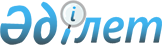 О внесении изменений в некоторые решения Правительства Республики КазахстанПостановление Правительства Республики Казахстан от 27 августа 2013 года № 871      Правительство Республики Казахстан ПОСТАНОВЛЯЕТ:



      1. Утвердить прилагаемые изменения, которые вносятся в некоторые решения Правительства Республики Казахстан.



      2. Настоящее постановление вводится в действие по истечении десяти календарных дней после первого официального опубликования.      Премьер-Министр

      Республики Казахстан                       С. Ахметов

Утверждены         

постановлением Правительства

Республики Казахстан    

от 27 августа 2013 года № 871 

Изменения, которые вносятся в некоторые

решения Правительства Республики Казахстан

      1. Утратил силу постановлением Правительства РК от 03.04.2015 № 196 (вводится в действие со дня его первого официального опубликования).



      2. Утратил силу постановлением Правительства РК от 07.09.2015 № 750 (вводится в действие со дня его первого официального опубликования).



      3. Утратил силу постановлением Правительства РК от 03.06.2014 № 607 (вводится в действие по истечении десяти календарных дней после дня его первого официального опубликования).

Приложение 1          

к постановлению Правительства  

Республики Казахстан      

от 27 августа 2013 года № 871        Сноска. Приложение 1 утратило силу постановлением Правительства РК от 03.06.2014 № 607 (вводится в действие по истечении десяти календарных дней после дня его первого официального опубликования).

Приложение 2          

к постановлению Правительства  

Республики Казахстан      

от 27 августа 2013 года № 871        Сноска. Приложение 2 утратило силу постановлением Правительства РК от 03.06.2014 № 607 (вводится в действие по истечении десяти календарных дней после дня его первого официального опубликования).

Приложение 3          

к постановлению Правительства  

Республики Казахстан      

от 27 августа 2013 года № 871        Сноска. Приложение 3 утратило силу постановлением Правительства РК от 03.06.2014 № 607 (вводится в действие по истечении десяти календарных дней после дня его первого официального опубликования).

Приложение 4          

к постановлению Правительства  

Республики Казахстан      

от 27 августа 2013 года № 871        Сноска. Приложение 4 утратило силу постановлением Правительства РК от 03.06.2014 № 607 (вводится в действие по истечении десяти календарных дней после дня его первого официального опубликования).
					© 2012. РГП на ПХВ «Институт законодательства и правовой информации Республики Казахстан» Министерства юстиции Республики Казахстан
				